О внесении изменений в постановление администрацииг. Канска от 08.05.2013 № 620	На основании Жилищного кодекса Российской Федерации, Постановления Правительства Красноярского края от 07.11.2018 № 652-п «О внесении изменений в постановление Правительства Красноярского края от 06.05.2013 № 228-п «Об утверждении региональных адресных программ по переселению граждан из аварийного жилищного фонда в Красноярском крае на 2013 - 2017 годы», руководствуясь ст. ст. 30, 35 Устава города Канска, ПОСТАНОВЛЯЮ:	1. Внести в приложение к постановлению администрации г. Канска от 08.05.2013 № 620 «Об утверждении муниципальной адресной программы «Переселение граждан из аварийного жилищного фонда муниципального образования город Канск» на 2013 - 2017 годы»:	1.1. В паспорте муниципальной адресной программы «Переселение граждан из аварийного жилищного фонда муниципального образования город Канск» на 2013 - 2017 годы (далее - паспорт) программы:          1.1.1. В строке таблицы «Целевые индикаторы и показатели результативности» цифры «1639» заменить на цифры «1649», цифры «197» заменить на цифры «207».	1.1.2. В строке таблицы «Всего на реализацию мероприятий программы, тыс. руб.»: в столбце «Всего» цифры «1258608,24623» заменить на цифры «1191378,50816»;в столбце «III этап (2015 - 2016 годы)» цифры «642370,70677» заменить на цифры «577040,62871»;в столбце «IV этап (2016 - 2017 годы)» цифры «141041,40650» заменить на цифры «139141,74649».	1.1.3. В строке таблицы «средства Фонда, тыс. руб.»: в столбце «Всего» цифры «417485,58381» заменить на цифры «416619,09817»;в столбце «IV этап (2016 - 2017 годы)» цифры «59579,03926» заменить на цифры «58712,55362».1.1.4. В строке таблицы «средства краевого бюджета, тыс. руб.»: в столбце «Всего» цифры «815350,94507» заменить на цифры «749006,68456»;в столбце «III этап (2015 - 2016 годы)» цифры «457068,63363» заменить на цифры «391738,55557»;в столбце «IV этап (2016 - 2017 годы)» цифры «80319,31763» заменить на цифры «79305,13518».	1.1.5. В строке таблицы «средства местного бюджета, тыс. руб.»: в столбце «Всего» цифры «9876,47735» заменить на цифры «9857,48543»;в столбце «IV этап (2016 - 2017 годы)» цифры «1143,04961» заменить на цифры «1124,05769».	1.1.6. В строке таблицы «Ожидаемые конечные результаты» цифры «649» заменить на цифры «648», цифры «24,9» заменить на цифры «25,1».	1.2. В пункте 2.9 раздела 2 «ОСНОВНЫЕ ЦЕЛИ, ЗАДАЧИ ПРОГРАММЫ» цифры «1639» заменить на цифры «1649».	1.3. Таблицу раздела 3 «ОБЪЕМЫ И ИСТОЧНИКИ ФИНАНСИРОВАНИЯ ПРОГРАММЫ» изложить в следующей редакции: «            ».	1.4. Таблицу пункта 7.2 раздела 7 «ОЖИДАЕМЫЕ РЕЗУЛЬТАТЫ РЕАЛИЗАЦИИ» изложить в следующей редакции:«».1.5. Приложение № 1 к муниципальной адресной программе «Переселение граждан из аварийного жилищного фонда муниципального образования город Канск» на 2013-2017 годы изложить в новой редакции согласно приложению к настоящему Постановлению.2. Ведущему специалисту Отдела культуры (Велищенко Н.А) разместить данное постановление на официальном сайте муниципального образования город Канск в сети Интернет, в газете «Официальный Канск».3. Контроль над исполнением настоящего постановления возложить на первого заместителя главы города по вопросам жизнеобеспечения  П.Н. Иванец.4. Настоящее постановление вступает в силу со дня опубликования.Исполняющий обязанностиглавы города  Канска                                                                              Н.В. КадачПриложение к постановлению администрации г. Канскаот 27.11.2018 г. № 1108Приложение № 1 к муниципальной адресной программе«Переселение гражданиз аварийного жилищного фондамуниципального образованиягород Канск» на 2013 - 2017 годыПЕРЕЧЕНЬМНОГОКВАРТИРНЫХ ДОМОВ В МУНИЦИПАЛЬНОМ ОБРАЗОВАНИИ ГОРОД КАНСК, ПРИЗНАННЫХ ДО 01.01.2012 В УСТАНОВЛЕННОМ ПОРЯДКЕАВАРИЙНЫМИ И ПОДЛЕЖАЩИМИ СНОСУ, В ОТНОШЕНИИ КОТОРЫХПЛАНИРУЕТСЯ ПЕРЕСЕЛЕНИЕ В РАМКАХ ПРОГРАММЫНА 2013 - 2017 ГОДЫРуководитель УС и ЖКХадминистрации г. КанскаМ.В. Боборик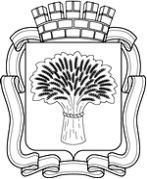 Российская ФедерацияАдминистрация города Канска
Красноярского краяПОСТАНОВЛЕНИЕРоссийская ФедерацияАдминистрация города Канска
Красноярского краяПОСТАНОВЛЕНИЕРоссийская ФедерацияАдминистрация города Канска
Красноярского краяПОСТАНОВЛЕНИЕРоссийская ФедерацияАдминистрация города Канска
Красноярского краяПОСТАНОВЛЕНИЕ27.11.2018 г.№1108Наименование источников финансированияОбъемы финансирования, тыс. руб.Объемы финансирования, тыс. руб.Объемы финансирования, тыс. руб.Объемы финансирования, тыс. руб.Объемы финансирования, тыс. руб.Наименование источников финансированиявсегоI этап (2013 - 2014 годы)II этап (2014 - 2015 годы)III этап (2015 - 2016 годы)IV этап (2016 - 2017 годы)Всего на реализацию мероприятий программы1191378,5081698468,14000376727,99296577040,62871139141,74649средства Фонда416619,0981748073,94238129471,84216180360,7600158712,55362средства краевого бюджета749006,6845633673,22862244289,76519391738,5555779305,13518средства местного бюджета9857,48543825,729002966,385614941,313131124,05769Дополнительные источники финансирования15895,2400015895,240000,00,00,0№п/пНаименование мероприятийОжидаемые результатыОжидаемые результатыОжидаемые результатыОжидаемые результатыОжидаемые результаты№п/пНаименование мероприятийвсегоI этап (2013 - 2014 годы)II этап (2014 - 2015 годы)III этап (2015 - 2016 годы)IV этап (2016 - 2017 годы)1Расселяемая площадь аварийного жилищного фонда города Канска, кв. м25190,752386,507153,3012643,453007,502Обеспечение жильем граждан, переселяемых из аварийного жилищного фонда города Канска, чел.1649153589700207№ п/пАдрес аварийного МКДI этап (2013 - 2014 годы)1г. Канск, ул. Рабочий городок, д. 32г. Канск, пер. Подгорный, д. 13г. Канск, ул. Герцена-9, д. 74г. Канск, ул. Горького, д. 110/15г. Канск, ул. Кайтымская, д. 1556г. Канск, ул. Кайтымская, д. 193а7г. Канск, ул. Красноярская, д. 108г. Канск, ул. Рабочий городок, д. 29г. Канск, ул. Рабочий городок, д. 2810г. Канск, ул. Рабочий городок, д. 4II этап (2014 - 2015 годы)1г. Канск, пос. Мелькомбината, д. 132г. Канск, пос. Мелькомбината, д. 263г.  Канск, пос. Мелькомбината, д. 34г.  Канск, пос. Мелькомбината, д. 45г. Канск, пер. Подгорный, д. 16г. Канск, ул. 40 лет Октября, д. 727г. Канск, ул. Волгодонская, д. 138г. Канск, ул. Волгодонская, д. 159г. Канск, ул. Волгодонская, д. 1710г. Канск, ул. Восточная, д. 111г. Канск, ул. Восточная, д. 912г. Канск, ул. Гавань, д. 1913г. Канск, ул. Гавань, д. 3114г. Канск, ул. Гавань, д. 3315г. Канск, ул. Гаражная, д. 1316г. Канск, ул. Гаражная, д. 1517г. Канск, ул. Гаражная, д. 1718г. Канск, ул. Герцена, д. 3819г. Канск, ул. Герцена, д. 4020г. Канск, ул. Енисейская, д. 221г. Канск, ул. Енисейская, д. 822г. Канск, ул. Красноярская, д. 3123г. Канск, ул. Москвина, д. 25/124г. Канск, ул. Московская, д. 1325г. Канск, ул. Московская, д. 4326г. Канск, ул. Московская, д. 4527г. Канск, ул. Московский тракт, д. 428г. Канск, ул. Московский тракт, д. 629г. Канск, ул. Муромская, д. 730г. Канск, ул. Муромская, д. 931г. Канск, ул. Набережная, д. 6632г. Канск, ул. Пролетарская, д. 3733ул. Рабочий городок ЛДК, д. 134ул. Рабочий городок ЛДК, д. 1135ул. Рабочий городок ЛДК, д. 236ул. Рабочий городок ЛДК, д. 537ул. Рабочий городок ЛДК, д. 638ул. Рабочий городок ЛДК, д. 739ул. Рабочий городок ЛДК, д. 940ул. Урицкого, д. 49/141ул. Хоздвор, д. 2III этап (2015 - 2016 годы)1г.  Канск, ул. 40 лет Октября, д. 722г.  Канск, п. Мелькомбината, д. 83г.  Канск, п. Мелькомбината, д. 134г.  Канск, ул. Урицкого, д. 49/15г.  Канск, ул. Москвина, д. 25/16г.  Канск, пер. Мелькомбината, д. 37г.  Канск, п. Мелькомбината, д. 38г.  Канск, ул. Герцена, д. 69г.  Канск, ул. Герцена, д. 1010г.  Канск, ул. Герцена, д. 3811г.  Канск, ул. Герцена, д. 4012г.  Канск, ул. Волгодонская, д. 1313г.  Канск, ул. Волгодонская, д. 1714г.  Канск, п. Мелькомбината, д. 2615г.  Канск, ул. Красноярская, д. 3116г.  Канск, ул. Енисейская, д. 217г.  Канск, ул. Восточная, д. 118г.  Канск, ул. Восточная, д. 519г.  Канск, ул. Восточная, д. 720г.  Канск, ул. Восточная, д. 921г.  Канск, ул. Рабочий городок ЛДК, д. 922г.  Канск, ул. Кирова, д. 2223г.  Канск, ул. Свердлова, д. 5024г.  Канск, ул. Московский тракт, д. 625г.  Канск, ул. Московский тракт, д. 426г.  Канск, ул. Хоздвор, д. 227г.  Канск, ул. Муромская, д. 928г.  Канск, ул. Николая Буды, д. 1129г.  Канск, ул. Рабочий городок ЛДК, д. 2830г.  Канск, ул. Гаражная, д. 1331г.  Канск, ул. Гаражная, д. 1732г.  Канск, ул. Гавань, д. 1933г.  Канск, ул. Гавань, д. 3134г.  Канск, ул. Гавань, д. 3335г.  Канск, п. Мелькомбината, д. 1036г.  Канск, п. Мелькомбината, д. 1237г.  Канск, п. Мелькомбината, д. 1438г.  Канск, п. Мелькомбината, д. 2839г.  Канск, п. Мелькомбината, д. 2940г.  Канск, ул. Пролетарская, д. 3741г.  Канск, ул. Рабочий городок ЛДК, д. 642г.  Канск, ул. Рабочий городок ЛДК, д.1843г.  Канск, ул. Рабочий городок ЛДК, д. 144г.  Канск, ул. Волгодонская, д. 1545г.  Канск, п. Мелькомбината, д. 746г.  Канск, ул. Кирова, д. 2447г.  Канск, ул. Свердлова, д. 4648г.  Канск, ул. Свердлова, д. 4849г.  Канск, п. Мелькомбината, д. 1950г.  Канск, ул. Рабочий городок ЛДК, д. 451г.  Канск, ул. Московская, д. 4352г.  Канск, пер. Подгорный, д. 953г.  Канск, ул. Муромская, д. 754г.  Канск, ул. Герцена 9-я, д. 955г.  Канск, ул. Муромская, д. 556г.  Канск, ул. Московская, д. 4557г.  Канск, ул. Кирова, д. 2658г.  Канск, ул. Урицкого, д. 49/2IV этап (2016 - 2017 годы)1г.  Канск, ул. Волгодонская, д. 132г.  Канск, ул. Волгодонская, д. 153г.  Канск, ул. Восточная, д. 94г.  Канск, ул. Герцена 9-я, д. 75г.  Канск, ул. Герцена 9-я, д. 96г.  Канск, ул. Кирова, д. 247г.  Канск, ул. Кирова, д. 268г.  Канск, ул. Красноярская, д. 109г.  Канск, ул. Московская, д. 4310г.  Канск, ул. Муромская, д. 511г.  Канск, ул. Муромская, д. 912г.  Канск, ул. Николая Буды, д. 1113г.  Канск, ул. Рабочий городок ЛДК, д. 114г.  Канск, ул. Рабочий городок ЛДК, д. 215г.  Канск, ул. Рабочий городок ЛДК, д. 416г.  Канск, ул. Рабочий городок ЛДК, д. 717г.  Канск, ул. Свердлова, д. 4618г.  Канск, ул. Урицкого, д. 49/219г.  Канск, ул. Пролетарская, д. 3720г. Канск, ул. Московская, д. 4921г. Канск, ул. Каландарашвили, д. 522г. Канск, ул. Краснопартизанская, д. 106 23г. Канск, ул. Московская, д. 47 24г. Канск, ул. Московская, д.39А 25г. Канск, ул. Кайтымская, д.25      26г. Канск, ул. Набережная, д.78/1     27г. Канск, пер. 2-й Тупиковый, д.8     28г. Канск, пос. Мелькомбината, д.27    29г. Канск, ул. Московская, д.29А1  30г. Канск, ул. Урицкого, д.29      31г. Канск, ул. Октябрьская, д. 8      